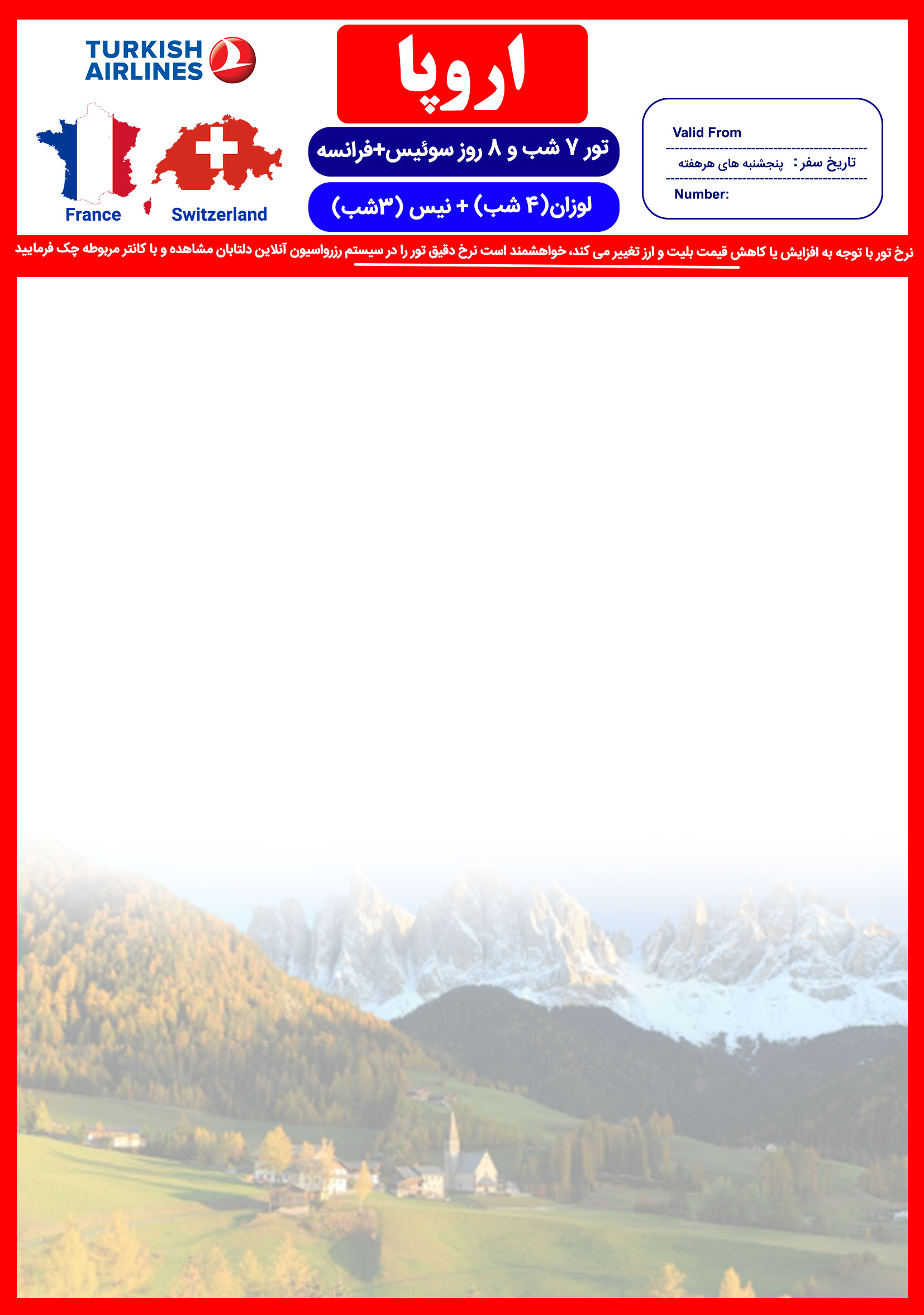 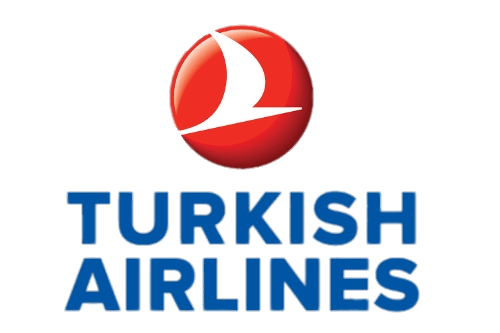 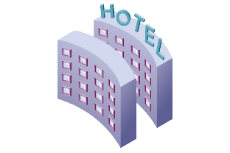 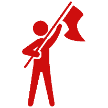 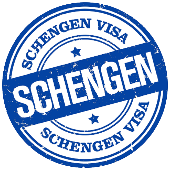 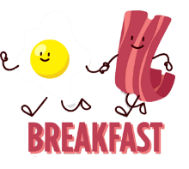 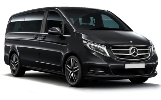 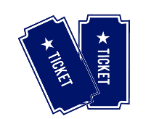 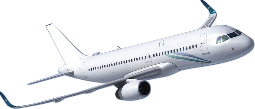 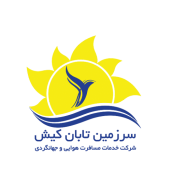 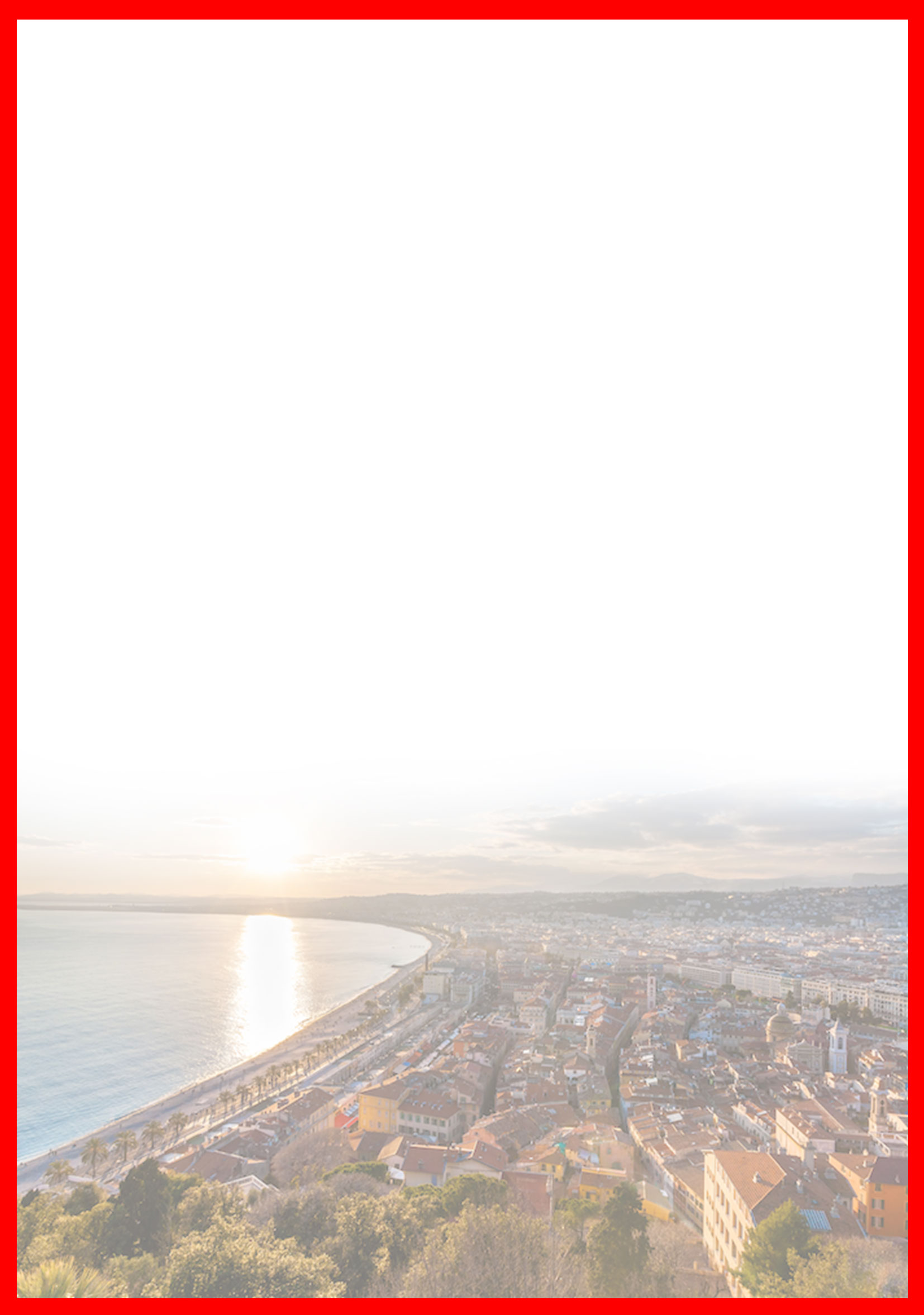 هتلدرجهشهرنفر در اتاق دو تخته (نفر اضافه)نفر در اتاق یک تختهکودک با تخت (12-4 سال)کودک بی تخت (4-2 سال)نوزادMovenpick OR Alpha Palmier OR Agora4*لوزان1,555 یوروN/A1,260 یورو935 یورو260 یوروPlazaOR West End4*نیس1,555 یوروN/A1,260 یورو935 یورو260 یورو